Publicado en  el 09/02/2016 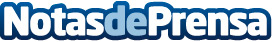 Instituciones meteorológicas de España, Francia y Andorra investigarán el clima en la zona pirenaicaAEMET ha firmado un convenio transfronterizo para llevar a cabo el proyecto de investigación 'Caracterización de la evolución del clima y provisión de información para la adaptación en los Pirineos (CLIM'PY). El principal objetivo de este estudio es conocer las tendencias del clima de la zona en el contexto del cambio global a través de la unificación de la información existenteDatos de contacto:Nota de prensa publicada en: https://www.notasdeprensa.es/instituciones-meteorologicas-de-espana-francia Categorias: Internacional Ecología http://www.notasdeprensa.es